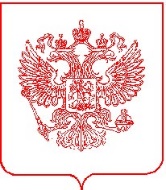 ФЕДЕРАЛЬНАЯ СЛУЖБА ПО НАДЗОРУ В СФЕРЕ ПРИРОДОПОЛЬЗОВАНИЯМЕЖРЕГИОНАЛЬНОЕ УПРАВЛЕНИЕ ФЕДЕРАЛЬНОЙ СЛУЖБЫ ПО НАДЗОРУ В СФЕРЕ ПРИРОДОПОЛЬЗОВАНИЯ ПО РЕСПУБЛИКЕ КОМИ И НЕНЕЦКОМУ АВТОНОМНОМУ ОКРУГУП Р И К А З          27.10.2023                                                                                               № 493г. СыктывкарОб утверждении Плана противодействии коррупции Межрегионального управления  Федеральной службы по надзору в сфере природопользования по Республике Коми и Ненецкому автономному округу на 2022 – 2024 годы в новой редакцииВ целях обеспечения эффективной работы  по противодействию коррупции, предупреждению и профилактике коррупционных и иных правонарушений в Межрегиональном управлении Федеральной службы по надзору в сфере природопользования по Республике Коми и Ненецкому автономному округу (далее – Управление), в соответствии с Федеральным законом от 25 декабря 2008 г. № 273-ФЗ «О противодействии коррупции» и Указом Президента Российской Федерации от 16 августа 2021 г. № 478 «О Национальном плане противодействия коррупции на 2021–2024 годы», во исполнение пункта 2 Приказа Федеральной службы по надзору в сфере природопользования от 17.02.2022 года №107 «Об утверждении плана противодействия коррупции Федеральной службы по надзору в сфере природопользования на 2022-2024 годы», п р и к а з ы в а ю:Утвердить прилагаемый План противодействия коррупции Управления на 2022-2024 годы в новой редакции.Отменить приказы Управления №71 от 25.02.2022 года «Об утверждении Плана противодействия коррупции Межрегионального управления Федеральной службы по надзору в сфере природопользования по Республике Коми и Ненецкому автономному округу на 2022-2024 годы» и №323 от 08.08.2022 года «О внесении изменений в План противодействия коррупции межрегионального управления Росприроднадзора по Республике Коми и Ненецкому автономному округу на 2022-2024 годы».Контроль за исполнением настоящего приказа оставляю за собой.Руководитель							    	          И.М. АстархановЛист согласованияс приказом Межрегионального управления Росприроднадзора по Республике Коми  и Ненецкому автономному округу«Об утверждении Плана противодействии коррупции Межрегионального управления  Федеральной службы по надзору в сфере природопользования по Республике Коми и Ненецкому автономному округу на 2022 – 2024 годы в новой редакции»от  27.10.2023 №   493Исп.: Климова Т.Б.21-48-03ДолжностьФамилия И.О.ПодписьДатаНачальник межрегионального отдела правового, кадрового, информационно-технического обеспечения, аналитического сопровождения и делопроизводстваКлимова Т.Б.